	                Town of North Stonington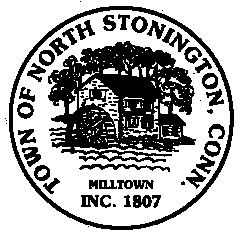 			              Board of Selectmen Meeting	                                  New Town Hall Conference Room				          September 12, 2017				                    7:00 PMMINUTESCall to Order/ Roll Call-First Selectman Murphy called the meeting to order at 7:00 PM with Selectmen Donahue and Mullane present2.    Pledge of Allegiance3.    PUBLIC HEARING- Ledge Light Health Director Stephen Mansfield-       made a presentation of the services and  benefits of joining a health district.         First Selectman Murphy reminded the Board that we have been unable to fill a        key sanitarian position.  Mr. Mansfield answered any questions, and First        Selectman Murphy reminded everyone that the Health District question will be         on the Special Town Meeting agenda on the 18th.4.    School Modernization Project – Borrowing-General Discussion of current         outstanding BAN and best action for the future borrowing.5.    FY 17-18 Town and State Budget Discussion-Pending State budget action and        Board of Finance meeting tomorrow evening.6.    Minutes-A motion was made by Selectman Donahue and seconded by First        Selectman Murphy to approve the minutes of August 22, 2017, carrying.  3-0        A motion was made by Selectman Donahue and seconded by First        Selectman Murphy to approve the minutes of September 6, 2017,         carrying.  3-07.    Correspondence8.    Public Comments and Questions9.    Adjournment-8:45 PM